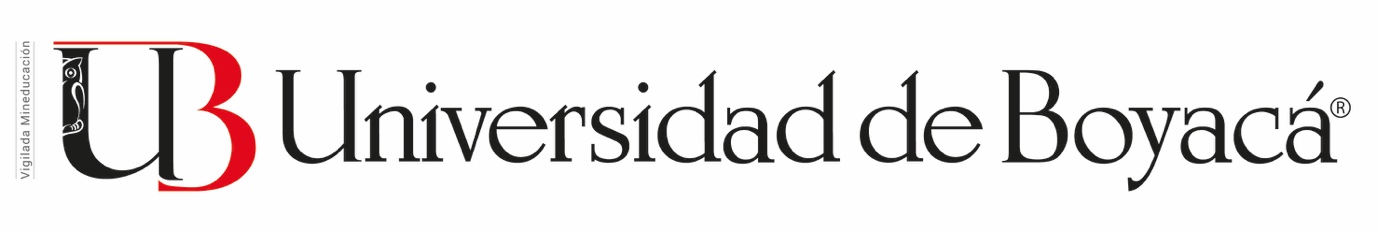 ADQUISICIONES BIBLIOGRÁFICAS 2018- FACULTAD DE HUMANAS Y EDUCATIVAS67 T.  146 V.CANTIDADAUTORTITULOEDITORIALAÑOPROGRAMASEDE1FLOREZ, ALARCONPSICOLOGIA SOCIAL DE LA SALUDMANUAL MODERNO2007PSICOLOGIASG1HERNANDEZ CORDOBA, ANGELPSICOTERAPIA SISTEMICA BREVE DE LA CONSTRUCCION DEL CAMBIO CON INDIVIDUOS, PAREJAS Y FAMILIASEL BÚHO2004PSICOLOGIASG7JOSÉ CANTÓN DUARTE MARÍA DEL ROSARIO CORTES ARBOLEDAGUÍA PARA LA EVALUACIÓN DEL ABUSO SEXUAL INFANTILPIRÁMIDE2003PSICOLOGIATJ5JOSÉ CANTÓN DUARTE Y MARIA DEL ROSARIO CORTES ARBOLEDAGUÍA PARA LA EVALUACIÓN DEL ABUSO SEXUAL INFANTILPIRÁMIDE2003PSICOLOGIASG2ASELA SÁNCHEZ ANEASACOSO ESCOLAR Y CONVIVENCIA EN LAS AULAS. MANUAL DE PREVENCIÓN E INTERVENCIÓNFORMACIÓN ALCALÁ2009PSICOLOGIATJ2BRUNER JEROMEACTOS DE SIGNIFICADO MÁS ALLÁ DE LA REVOLUCIÓN COGNITIVAALIANZA2006LIC. PEDAGOGIA INFANTILTJ2GRAHAM GIBBSEL ANÁLISIS DE DATOS CUALITATIVOS EN INVESTIGACIÓN CUALITATIVAMORATA2012PSICOLOGIASG2GRAHAM GIBBSANÁLISIS DE DATOS CUALITATIVOS EN INVESTIGACIÓN CUALITATIVAMORATA2012PSICOLOGIATJ2GARDNER HOWARDARTE, MENTE Y CEREBRO. UNA APROXIMACIÓN COGNITIVA A LA CREATIVIDAD. 8ª ed.PAIDOS2005LIC. PEDAGOGIA INFANTILTJ2PALOU JULI & CELA JAUMECARTA A LOS NUEVOS MAESTROSPAIDOS2017LIC. PEDAGOGIA INFANTILTJ2GERVILLA, ANGELESDIDÁCTICA BÁSICA DE LA EDUCACIÓN INFANTIL: CONOCER Y COMPRENDER A LOS MÁS PEQUEÑOSNARCEA EDICIONESs.f.LIC. PEDAGOGIA INFANTILTJ3ZABALZA MIGUELDIDÁCTICA DE LA EDUCACIÓN INFANTILNARCEA EDICIONES2008LIC. PEDAGOGIA INFANTILTJ3ZABALZA MIGUELDIDÁCTICA DE LA EDUCACIÓN INFANTILNARCEA EDICIONES2008LIC. PEDAGOGIA INFANTILSG3PILAR FERNÁNDEZ FERNÁNDEZ, MARÍA JOSÉ FIUZA ASOREYDIFICULTADES DE APRENDIZAJE Y TRASTORNOS DEL DESARROLLOPIRÁMIDE2015PSICOLOGIATJ2PILAR FERNÁNDEZ FERNÁNDEZ, MARÍA JOSÉ FIUZA ASOREYDIFICULTADES DE APRENDIZAJE Y TRASTORNOS DEL DESARROLLOPIRÁMIDE2015PSICOLOGIASG3FREIRE PAULOEDUCACIÓN COMO PRÁCTICA DE LIBERTADSIGLO XXI2009LIC. PEDAGOGIA INFANTILTJ3FREIRE PAULOEDUCACIÓN COMO PRÁCTICA DE LIBERTADSIGLO XXI2009LIC. PEDAGOGIA INFANTILSG2TOM RAVENETTEEL CONSTRUCTIVISMO EN LA PSICOLOGÍA EDUCATIVADESCLEE DE BROWER2002PSICOLOGIATJ2VYGOTSKY LEVEL DESARROLLO DE LOS PROCESOS PSICOLÓGICOS SUPERIORESPLANETA2012LIC. PEDAGOGIA INFANTILTJ2MONTESSORI MARIAEL MÉTODO DE LA PEDAGOGÍA CIENTÍFICA. APLICADO A LA EDUCACIÓN DE LA INFANCIA.BIBLIOTECA NUEVA2016LIC. PEDAGOGIA INFANTILTJ1ROCÍO FERNÁNDEZ BALLESTEROSEVALUACIÓN PSICOLÓGICA: CONCEPTOS, MÉTODOS Y ESTUDIO DE CASOS 2ª ed. + CD. PIRÁMIDE2018PSICOLOGIASG1ROCÍO FERNÁNDEZ BALLESTEROSEVALUACIÓN PSICOLÓGICA: CONCEPTOS, MÉTODOS Y ESTUDIO DE CASOS 2ª ed. + CD. PIRÁMIDE2018PSICOLOGIATJ1LAURA EDNA ARAGÓN BORJAEVALUACIÓN PSICOLÓGICA: HISTORIA FUNDAMENTOS TEÓRICO-CONCEPTUALES Y PSICOMETRÍA. 2ª ed.MANUAL MODERNO2015PSICOLOGIASG1LAURA EDNA ARAGÓN BORJAEVALUACIÓN PSICOLÓGICA: HISTORIA FUNDAMENTOS TEÓRICO-CONCEPTUALES Y PSICOMETRÍA. 2ª ed. MANUAL MODERNO2015PSICOLOGIATJ2MONTESSORI MARIAIDEAS GENERALES SOBRE EL MÉTODOCEPEs.f.LIC. PEDAGOGIA INFANTILTJ2GARDNER, HOWARDINTELIGENCIAS MULTIPLES. LA TEORIA EN LA PRACTICAPAIDOS2011LIC. PEDAGOGIA INFANTILTJ4BRITTON LESLEYJUGAR Y APRENDER CON EL MÉTODO MONTESSORI: GUÍA DE ACTIVIDADES EDUCATIVAS DESDE LOS 2 A LOS 6 AÑOSPAIDOS2013LIC. PEDAGOGIA INFANTILTJ2PIAGET JEANLA EQUILIBRACIÓN DE LAS ESTRUCTURAS COGNITIVAS. PROBLEMA CENTRAL DEL DESARROLLO.SIGLO XXI2012LIC. PEDAGOGIA INFANTILTJ2GARDNER, HOWARDLA MENTE NO ESCOLARIZADA, COMO PIENSAN LOS NIÑOS Y COMO DEBERIAN ENSEÑAR LAS ESCUELASPAIDOS2013LIC. PEDAGOGIA INFANTILTJ2PIAGET JEANLA REPRESENTACIÓN DEL MUNDO EN EL NIÑO.MORATA2008LIC. PEDAGOGIA INFANTILTJ2GARDNER HOWARDLAS CINCO MENTES DEL FUTUROPAIDOS2008LIC. PEDAGOGIA INFANTILTJ2KVALE STEINARLAS ENTREVISTAS EN INVESTIGACIÓN CUALITATIVAMORATA2011PSICOLOGIASG2KVALE STEINARLAS ENTREVISTAS EN INVESTIGACIÓN CUALITATIVAMORATA2011PSICOLOGIATJ2BLANCA VÁZQUEZ MEZQUITAMANUAL DE PSICOLOGÍA FORENSEEDITORIAL SÍNTESIS2008PSICOLOGIASG2BLANCA VÁZQUEZ MEZQUITAMANUAL DE PSICOLOGÍA FORENSEEDITORIAL SÍNTESIS2008PSICOLOGIATJ2MIGUEL ÁNGEL SORIA VERDEMANUAL DE PSICOLOGÍA JURÍDICA E INVESTIGACIÓN CRIMINALPIRAMIDE2013PSICOLOGIASG2MIGUEL ÁNGEL SORIA VERDEMANUAL DE PSICOLOGÍA JURÍDICA E INVESTIGACIÓN CRIMINALPIRAMIDE2013PSICOLOGIATJ1TOVAR BOHÓRQUEZ, JOSÉ OLIVERIO; OSTROSKY-SHEJET, FEGGYMENTES CRIMINALES: ¿ELIGEN EL MAL?: ESTUDIOS DE CÓMO SE GENERA EL JUICIO MORALMANUAL MODERNO2013PSICOLOGIASG1MARISA ARNEDO MONTORO, JUDIT BEMBIBRE SERRANO, ARMANDO MONTES LOZANO, MÓNICA TRIVIÑO MOSQUERA.NEUROPSICOLOGÍA INFANTIL  A TRAVÉS DE CASOS CLÍNICOS.MÉDICA PANAMERICANA2015PSICOLOGIASG1MARISA ARNEDO MONTORO, JUDIT BEMBIBRE SERRANO, ARMANDO MONTES LOZANO, MÓNICA TRIVIÑO MOSQUERA.NEUROPSICOLOGÍA INFANTIL  A TRAVÉS DE CASOS CLÍNICOS.MÉDICA PANAMERICANA2015PSICOLOGIATJ 1LAVADOS, JAIMES; SLACHEVSKY, ANDREANEUROPSICOLOGÍA: BASES NEURONALES DE LOS PROCESOS MENTALES.MEDITERRÁNEO2013PSICOLOGIASG1LAVADOS, JAIMES; SLACHEVSKY, ANDREANEUROPSICOLOGÍA: BASES NEURONALES DE LOS PROCESOS MENTALES.MEDITERRÁNEO2013PSICOLOGIA4FREIRE PAULOPEDAGOGÍA DEL OPRIMIDO. 2ª ed. SIGLO XXI2012LIC. PEDAGOGIA INFANTILTJ2VYGOTSKY LEVPENSAMIENTO Y LENGUAJEPAIDOS2010LIC. PEDAGOGIA INFANTILTJ4VICENTE GARRIDOPERFILES CRIMINALES: UN RECORRIDO POR EL LADO OSCURO DEL SER HUMANO. 2ª ed.ARIEL2012PSICOLOGIATJ4VICENTE GARRIDOPERFILES CRIMINALES: UN RECORRIDO POR EL LADO OSCURO DEL SER HUMANO. 2ª ed. ARIEL2012PSICOLOGIASG1THOMAS P. HOGANPRUEBAS PSICOLÓGICAS. UNA INTRODUCCIÓN PRÁCTICA. 2ª ed. MANUAL MODERNO2015PSICOLOGIASG1THOMAS P. HOGANPRUEBAS PSICOLÓGICAS. UNA INTRODUCCIÓN PRÁCTICA. 2ª ed. MANUAL MODERNO2015PSICOLOGIATJ2MARCO EDUARDO MURUETA REYES -  MARIO OROZCO GUZMÁNPSICOLOGÍA DE LA VIOLENCIA CAUSAS, PREVENCIÓN Y AFRONTAMIENTO TOMO 1. 2ª ed. MANUAL MODERNO2015PSICOLOGIATJ4MARCO EDUARDO MURUETA REYES -  MARIO OROZCO GUZMÁNPSICOLOGÍA DE LA VIOLENCIA CAUSAS, PREVENCIÓN Y AFRONTAMIENTO TOMO 1. 2ª ed. EDITORIAL MANUAL MODERNO.2015PSICOLOGIASG2PAPALIA DIANEPSICOLOGÍA DEL DESARROLLOMC GRAW HILL2009LIC. PEDAGOGIA INFANTILTJ 2KATHLEEN STASSEN BERGERPSICOLOGÍA DEL DESARROLLO, INFANCIA Y ADOLESCENCIA. 9ª ed. MÉDICA PANAMERICANA2016PSICOLOGIASG2KATHLEEN STASSEN BERGERPSICOLOGÍA DEL DESARROLLO, INFANCIA Y ADOLESCENCIA. 9ª ed. MÉDICA PANAMERICANA2016PSICOLOGIATJ2JOSÉ MANUEL SABUCEDO Y JOSÉ FRANCISCO MORALESPSICOLOGÍA SOCIALMÉDICA PANAMERICANA2015PSICOLOGIASG2JOSÉ MANUEL SABUCEDO Y JOSÉ FRANCISCO MORALESPSICOLOGÍA SOCIALMÉDICA PANAMERICANA2015PSICOLOGIATJ2ANA VICTORIA ARIAS Y OTROSPSICOLOGÍA SOCIAL APLICADAMÉDICA PANAMERICANA2012PSICOLOGIASG2ANA VICTORIA ARIAS Y OTROSPSICOLOGÍA SOCIAL APLICADAMÉDICA PANAMERICANA2012PSICOLOGIATJ2DELIA MARTÍN DOMÍNGUEZPSICOMOTRICIDAD E INTERVENCIÓN EDUCATIVAPIRÁMIDE2016PSICOLOGIATJ2ERIC GARCÍA LÓPEZPSICOPATOLOGÍA FORENSE. COMPORTAMIENTO HUMANO Y TRIBUNALES DE JUSTICIAMANUAL MODERNO2014PSICOLOGIASG4ERIC GARCÍA LÓPEZPSICOPATOLOGÍA FORENSE. COMPORTAMIENTO HUMANO Y TRIBUNALES DE JUSTICIAMANUAL MODERNO2014PSICOLOGIATJ2CÁCERES PILARTEORÍA DE LA EDUCACIÓN, EDUCACIÓN INFANTIL PIRAMIDE2016LIC. PEDAGOGIA INFANTILTJ4JOSÉ IGNACIO RUIZ OLABUENGATEORÍA Y PRÁCTICA DE LA INVESTIGACIÓN CUALITATIVADEUSTO2012PSICOLOGIASG4JOSÉ IGNACIO RUIZ OLABUENGATEORÍA Y PRÁCTICA DE LA INVESTIGACIÓN CUALITATIVADEUSTO2012PSICOLOGIATJ2JUAN LUIS LINARES Y OTROSTRAS LA HONORABLE FACHADA. LOS TRASTORNOS DEPRESIVOS DESDE UNA PERSPECTIVA RELACIONALPAIDOS2000PSICOLOGIASG2JUAN LUIS LINARES Y OTROSTRAS LA HONORABLE FACHADA. LOS TRASTORNOS DEPRESIVOS DESDE UNA PERSPECTIVA RELACIONALPAIDOS2000PSICOLOGIATJ